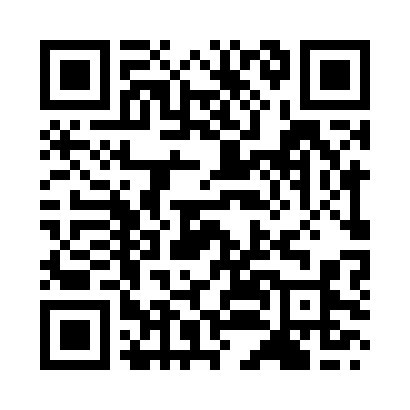 Prayer times for Kantanpalli, IndiaWed 1 May 2024 - Fri 31 May 2024High Latitude Method: One Seventh RulePrayer Calculation Method: University of Islamic SciencesAsar Calculation Method: HanafiPrayer times provided by https://www.salahtimes.comDateDayFajrSunriseDhuhrAsrMaghribIsha1Wed4:335:5012:134:416:377:542Thu4:325:4912:134:416:387:543Fri4:325:4912:134:416:387:554Sat4:315:4812:134:416:387:555Sun4:305:4812:134:416:397:566Mon4:305:4712:134:416:397:567Tue4:295:4712:134:416:397:578Wed4:295:4612:134:416:407:579Thu4:285:4612:134:416:407:5810Fri4:275:4512:134:416:407:5811Sat4:275:4512:134:416:417:5912Sun4:265:4512:134:426:417:5913Mon4:265:4412:134:426:418:0014Tue4:255:4412:134:426:428:0015Wed4:255:4412:134:436:428:0116Thu4:245:4312:134:436:428:0117Fri4:245:4312:134:446:438:0218Sat4:235:4312:134:446:438:0219Sun4:235:4212:134:446:438:0320Mon4:235:4212:134:456:448:0321Tue4:225:4212:134:456:448:0422Wed4:225:4212:134:466:458:0523Thu4:215:4112:134:466:458:0524Fri4:215:4112:134:466:458:0625Sat4:215:4112:134:476:468:0626Sun4:205:4112:134:476:468:0727Mon4:205:4112:144:486:468:0728Tue4:205:4112:144:486:478:0829Wed4:205:4112:144:486:478:0830Thu4:195:4012:144:496:478:0931Fri4:195:4012:144:496:488:09